Hans Muster Bahnhofstrasse 18400 Winterthur076 111 22 33Restaurant Gourmettempel Frau und Herr B. + W. Köchli Haldenstrasse 7708400 WinterthurWinterthur, 31. Oktober 2017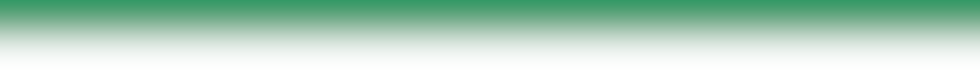 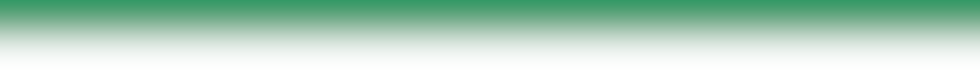 Sehr geehrte Frau Köchli Sehr geehrter Herr KöchliIm vergangenen Juli durfte ich bei Ihnen eine Schnupperlehre als Koch machen. Die drei Tage im Gourmettempel haben mir sehr gut gefallen. Ich habe mich im Team wohl gefühlt und dabei einen ausgezeichneten Einblick in die vielfältigen Tätigkeiten des Kochs erhalten.Der Wunsch, diesen Beruf zu erlernen, hat sich bei mir nach der Schnupperlehre verstärkt. In den Herbstferien habe ich noch fünf Tage in der Grossküche des Kantonsspitals Winterthur ge- schnuppert. Dabei habe ich aber gemerkt, dass mir der Beruf im Umfeld eines à la carte Restau- rants besser gefällt. Ich bewerbe mich deshalb um die Lehrstelle als Koch in Ihrem Betrieb.Ich gehe zur Zeit in die 3. Sek A im Schulhaus Büelwiesen. Im Sommer 2018 schliesse ich die Sek ab. Im 9. Schuljahr habe ich mich für das Freifach Kochen eingeschrieben. Ich kann dabei nicht nur viel lernen, sondern habe auch viel Spass an diesen Schulstunden. Dass man dort eige- ne Rezepte und Menü-Varianten ausprobieren darf, gefällt mir besonders. Gerne würde ich das auch in oder nach der Lehre als Koch machen. Später vielleicht sogar einmal als Chefkoch.Ich bringe gute Voraussetzungen mit: Sauberkeit und Ordnung sind für mich sehr wichtig. Ich kann Zeit und Energie gut einteilen. Zudem arbeite ich konzentriert, auch wenn es mal hektisch ist, was in der Küche ja öfters sein kann. Wenn man mir Aufgaben überträgt, führe ich diese selbstständig und zuverlässig aus. Ich fühle mich in einem Team wohl.Über eine Einladung zu einem Vorstellungsgespräch würde ich mich sehr freuen! Gerne zeige oder koche ich Ihnen, wenn Sie wollen, auch noch eines meiner neuesten Rezepte.Freundliche Grüsse Hans MusterLebenslauf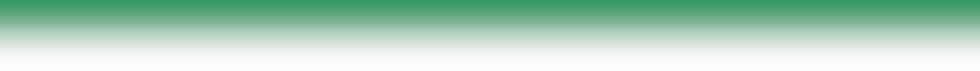 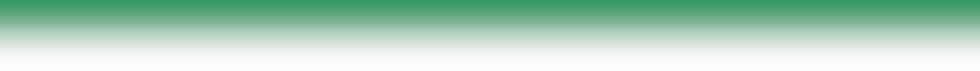 Name:	MusterVorname:	Hans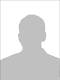 Adresse:	Bahnhofstrasse 1, 8400 WinterthurTelefon:	076 111 22 33E-Mail:	hansmuster@hotmail.comGeburtsdatum:	01.11.2003Heimatort:	Uster / ZHSchulbildung2015 – 2018	Sekundarschule Büelwiesen, Winterthur2009 – 2015	Primarschule Seen, WinterthurSprachkenntnisseDeutsch:	MutterspracheFranzösisch:	Seit der 5. PrimarklasseEnglisch:	Seit der 1. OberstufeHobbysBadminton	seit 2012 im Badminton-Club WinterthurPfadi	schon seit der Kindheit; seit 2009 PfadileiterKochen	immer wieder gern für die Familie, am liebsten Italienische KücheOktober 2011	5 Tage als Koch im Kantonsspital, WinterthurJuli 2011	3 Tage als Koch im Restaurant Gourmettempel, WinterthurKlassenlehrer:	Kochlehrerin:Jürg Meier	Fränzi MüllerSchonweg 72	Bergstrasse 1448400 Winterthur	8400 WinterthurSchule: 052 333 22 11	Schule: 052 333 22 11Privat: 052 222 33 11	Privat: 052 111 33 22